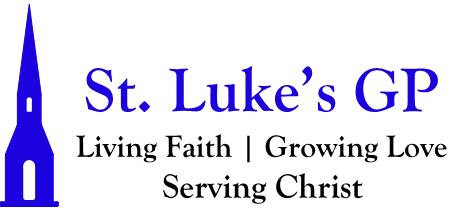 St. Luke’s Gondola Point MORNING PRAYER - Reign of Christ the King November 21, 2021[Un-bolded words are said by one, Bolded words can be said by all.]PENITENTIAL RITE Blessed is he who comes in the name of the Lord! Blessed is the kingdom of our father David that is coming! Mark 11.9, 10Dear friends in Christ, as we prepare to worship almighty God, let us with penitent and obedient hearts confess our sins, that we may obtain forgiveness by his infinite goodness and mercy.Silence is kept. Most merciful God, we confess that we have sinned against you in thought, word, and deed, by what we have done and by what we have left undone. We have not loved you with our whole heart; we have not loved our neighbours as ourselves. We are truly sorry and we humbly repent. For the sake of your Son Jesus Christ, have mercy on us and forgive us, that we may delight in your will, and walk in your ways, to the glory of your name. Amen. Almighty God have mercy upon us, pardon and deliver us from all our sins, confirm and strengthen us in all goodness, and keep us in eternal life; through Jesus Christ our Lord. Amen.Opening Hymn: All Creatures of Our God & King (MP #7)MORNING PRAYERLord, open our lips, And our mouth shall proclaim your praise.O God, make speed to save us. O Lord, make haste to help us.Glory to the Father, and to the Son, and to the Holy Spirit: as it was in the beginning, is now, and will be for ever. Amen. Alleluia!God rules over all the earth: O come, let us worship.Venite Psalm 95.1–7Come, let us sing to the Lord; *let us shout for joy to the rock of our salvation.Let us come before his presence with thanksgiving *and raise a loud shout to him with psalms.For the Lord is a great God, *and a great king above all gods.In his hand are the caverns of the earth, *and the heights of the hills are his also.The sea is his for he made it, *and his hands have moulded the dry land.Come, let us bow down, and bend the knee, *and kneel before the Lord our maker.For he is our God, and we are the people of his pasture and the sheep of his hand. *Oh, that today you would hearken to his voice!God rules over all the earth: O come, let us worship.PROCLAMATION OF THE WORDA reading from the book of Daniel 7:9-10, 13-14.As I watched, thrones were set in place, and an Ancient One took his throne, his clothing was white as snow, and the hair of his head like pure wool; his throne was fiery flames, and its wheels were burning fire. 10A stream of fire issued and flowed out from his presence. A thousand thousands served him, and ten thousand times ten thousand stood attending him. The court sat in judgment, and the books were opened.13 As I watched in the night visions, I saw one like a human beingcoming with the clouds of heaven. And he came to the Ancient Oneand was presented before him. 14To him was given dominion and glory and kingship, that all peoples, nations, and languages should serve him. His dominion is an everlasting dominion that shall not pass away, and his kingship is one that shall never be destroyed.The Word of the Lord: Thanks be to God.Psalm 93 The Lord is king; he has put on splendid apparel; *the Lord has put on his apparel and girded himself with strength.He has made the whole world so sure *that it cannot be moved;Ever since the world began, your throne has been established; *you are from everlasting.The waters have lifted up, O Lord, the waters have lifted up their voice; * the waters have lifted up their pounding waves.Mightier than the sound of many waters, mightier than the breakers of the sea, *mightier is the Lord who dwells on high.Your testimonies are very sure, *and holiness adorns your house, O Lord, for ever and for evermore.Glory be to the Father, and to the Son, and to the Holy Spirit: As it was in the beginning, is now and will be for ever. Amen.A reading from the book of Revelation 1:4b–8.Grace to you and peace from him who is and who was and who is to come, and from the seven spirits who are before his throne, 5 and from Jesus Christ, the faithful witness, the firstborn of the dead, and the ruler of the kings of the earth. To him who loves us and freed us from our sins by his blood, 6 and made us to be a kingdom, priests serving his God and Father, to him be glory and dominion forever and ever. Amen. 7Look! He is coming with the clouds; every eye will see him, even those who pierced him; and on his account all the tribes of the earth will wail. So it is to be. Amen. 8 “I am the Alpha and the Omega,” says the Lord God, who is and who was and who is to come, the Almighty. The word of the Lord: Thanks be to God.Song: The Kingdom of GodCanticle 22a - Jesus Christ is Lord - Philippians 2.6–11Christ Jesus, by nature divine,did not grasp for himselfa rank as equal with God.He chose to empty himself,becoming a humble slave,and living the life of a man.And human in every way,he abased himself still more,obedient to death on a cross.So God has exalted him on high,and given to him the name,the greatest of all the names;So that at Jesus’ nameevery knee should bend lowin heaven, on earth, in the depths,And every tongue proclaim:Jesus Christ is Lord,to the glory of God the Father!The Lord be with you: And also with you. The Holy Gospel of our Lord Jesus Christ, according to John (18:33–37).  Glory to You, Lord Jesus Christ.33 Then Pilate entered the headquarters again, summoned Jesus, and asked him, “Are you the King of the Jews?” 34 Jesus answered, “Do you ask this on your own, or did others tell you about me?” 35 Pilate replied, “I am not a Jew, am I? Your own nation and the chief priests have handed you over to me. What have you done?” 36 Jesus answered, “My kingdom is not from this world. If my kingdom were from this world, my followers would be fighting to keep me from being handed over to the Jews. But as it is, my kingdom is not from here.” 37 Pilate asked him, “So you are a king?” Jesus answered, “You say that I am a king. For this I was born, and for this I came into the world, to testify to the truth. Everyone who belongs to the truth listens to my voice.”The Gospel of Christ: Praise be to You, O Christ.SermonThe Apostles’ CreedI believe in God, the Father almighty, creator of heaven and earth.I believe in Jesus Christ, his only Son, our Lord.He was conceived by the power of the Holy Spirit and born of the Virgin Mary. He suffered under Pontius Pilate, was crucified, died, and was buried. He descended to the dead. On the third day he rose again.He ascended into heaven, and is seated at the right hand of the Father.He will come again to judge the living and the dead.I believe in the Holy Spirit, the holy catholic Church, the communion of saints, the forgiveness of sins, the resurrection of the body, and the life everlasting. Amen.INTERCESSIONSIn peace, we pray to you, Lord God. SilenceFor all people in their daily life and work;For our families, friends, and neighbours, and for all those who are alone.For this community, our country, and the world;For all who work for justice, freedom, and peace.For the just and proper use of your creation;For the victims of hunger, fear, injustice, and oppression.For all who are in danger, sorrow, or any kind of trouble;For those who minister to the sick, the friendless, and the needy.For the peace and unity of the Church of God;For all who proclaim the gospel, and all who seek the truth.For David, our archbishop, and for all bishops and other ministers;For all who serve God in his Church.For our own needs and those of others. [Take a moment of silence to offer up prayers and intercessions, for yourself and for others. Our weekly prayer list can be found in this week’s bulletin.] Hear us, Lord;For your mercy is great.We thank you, Lord, for all the blessings of this life.[Silence. Take a moment to offer up your own thanksgivings to God.]We will exalt you, O God our king;And praise your name for ever and ever.We pray for all those who have died in the peace of Christ, and for those whose faith is known to you alone, that they may have a place in your eternal kingdom.[Silence. Take a moment to remember to God those who have died.]Lord, let your loving kindness be upon them;Who put their trust in you.Remember, Lord, your people bowed before you, and those who are absent through age, sickness, or any other cause. Care for the infants, guide the young, support the aged, inspire thefaint-hearted, and bring the wandering to your fold. Journey with the travellers, encourage the oppressed, defend thewidows, deliver the captives, heal the sick. Strengthen all who are in tribulation, necessity, or distress. Remember for good those who love us, and those who hate us, and those who have asked us, unworthy as we are, to pray for them. Remember especially, Lord, those whom we have forgotten. For you are the helper of the helpless, the saviour of the lost, the refuge ofthe wanderer, the healer of the sick. You know the need of all and have heard each prayer: save us in your merciful lovingkindness and eternal love; through Jesus Christ our Lord.Gracious God,you have heard the prayers of your faithful people; you know our needs before we ask, and our ignorance in asking. Grant our requests as may be best for us.This we ask in the name of your Son Jesus Christ our Lord. Amen.CollectAlmighty and everlasting God,whose will it is to restore all things in your well-beloved Son, our Lord and King,grant that the peoples of the earth, now divided and enslaved by sin, may be freed and brought together under his gentle and loving rule; who lives and reigns with you and the Holy Spirit, one God, now and for ever. Amen.The Lord’s PrayerAnd now, as our Saviour Christ has taught us, we are bold to say, Our Father, who art in heaven, hallowed be thy name, thy kingdom come, thy will be done, on earth as it is in heaven. Give us this day our daily bread. And forgive us our trespasses, as we forgive those who trespass against us. And lead us not into temptation, but deliver us from evil. For thine is the kingdom, the power, and the glory, for ever and ever. Amen.Let us bless the Lord. Thanks be to God.Closing Hymn: Be Thou My Vision (MP #51)Dismissal The grace of our Lord Jesus Christ, and the love of God, and the fellowship of the Holy Spirit, be with us all evermore. Amen.